KL II B Przedmiot: zp wwo ( zajęcia praktyczne wykonywanie wyrobów odzieżowych)Data: 19.05.2020 r.Temat: Szycie podtrzymywaczy do paska. Wszycie paska z podtrzymywaczami.Podtrzymywacze (tzw. szlufki) trzymają dodatkowy pasek galanteryjny (skórzany lub z innego tworzywa).Krojenie i szycie podtrzymywaczy do paska etapy w załączniku. Wszycie paska z podtrzymywaczami (po II mierze kontrolnej) kolejność czynności w załączniku.Ważne : Zwróć uwagę aby końce paska były jednakowej szerokości.BHP: Po skończonej pracy wyczyść i naoliw maszynę !Zadanie:1. Wykonaj podtrzymywacz  z tkaniny , według załącznika, który jest poniżej.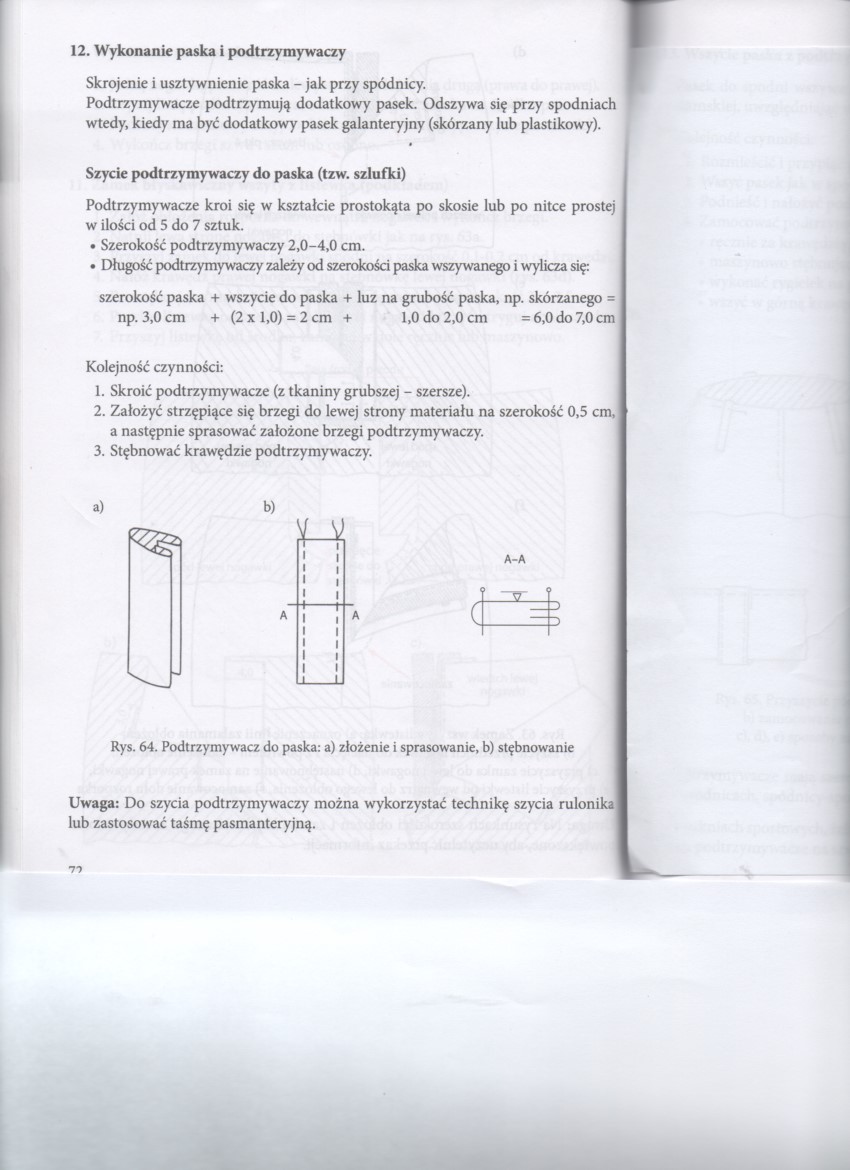 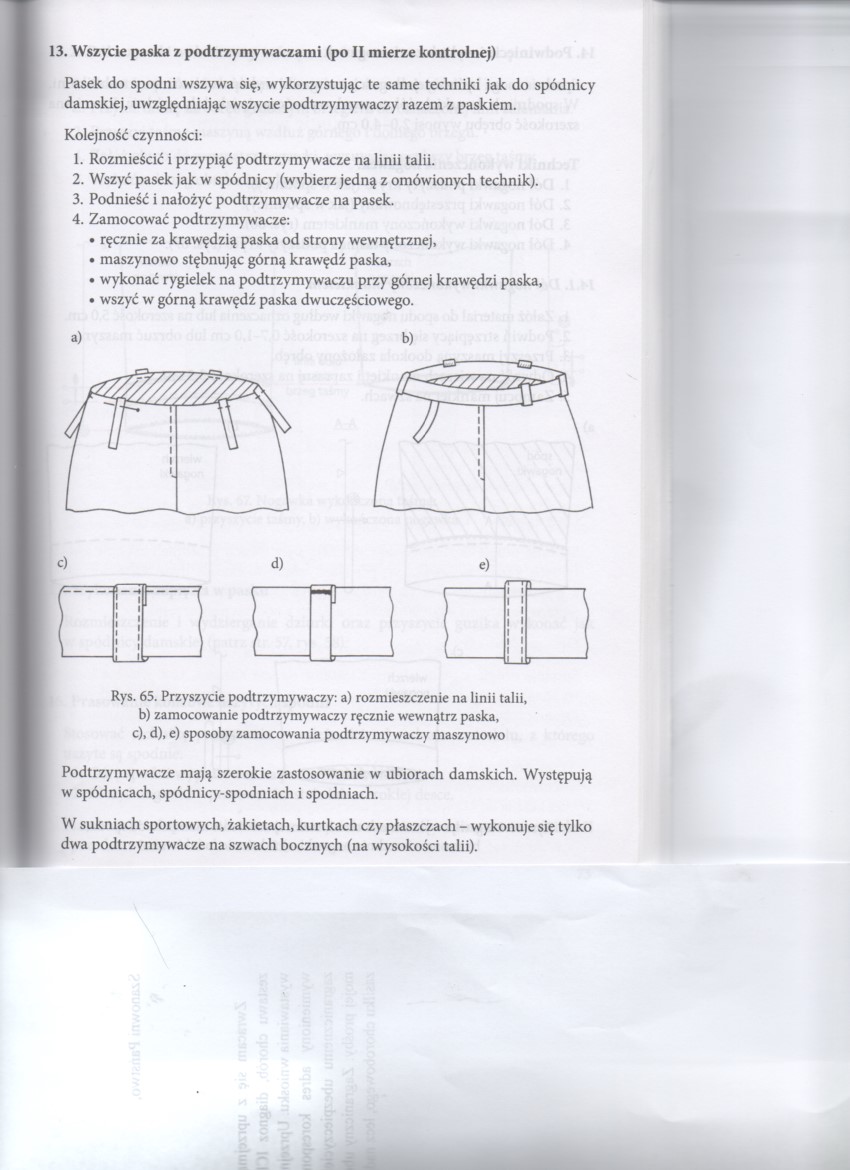 